     Al Comune di ApriliaUfficio Servizi CimiterialiPiazza dei Bersaglieri, 3004011 Aprilia (LT)Pec: protocollogenerale@pec.comune.aprilia.lt.itRICHIESTA CONCESSIONE LOCULI ADULTI PER ABBINAMENTOIl/la Sottoscritto/a_________________________________________________________________nato/a_____________________ il	e residente in_________________________Via/P.zza ________________________________________________________________________tel.____________________________ cell. _____________________________________________Cod. fisc._________________________________________________________________________     e-mail ___________________________________________________________________________CHIEDEla concessione trentennale di due loculi per la tumulazione delle salme dei defunti:________________________________deceduto/a 		il	 ____________che era residente in	Via _____________________________________n. 	________________________________deceduto/a 		il	 ____________che era residente in	Via _____________________________________n. 	attualmente tumulato nel loculo adulti/bambini/ossario/cinerario N.	fila	Riq.	Sala  	COSTO DEI LOCULI ADULTI	Diritti Cimiteriali di tumulazione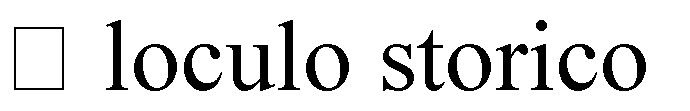 itti di istruttoria	€ 100,00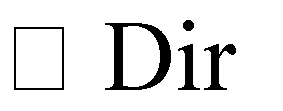 per non residenti corrispondente alla metà del costo del loculo chiesto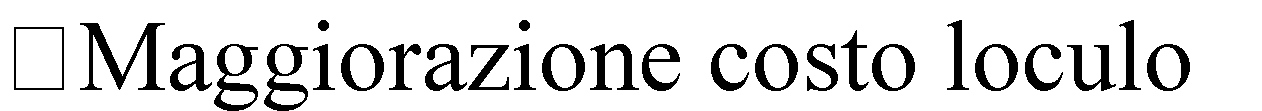         in concessione	€ ________________________DEFUNTI NON RESIDENTI: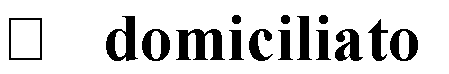 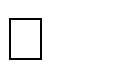 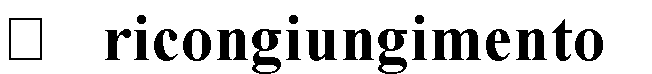 	Il pagamento può essere effettuato nei seguenti modi:□bonifico bancario presso qualsiasi istituto sulle seguenti coordinate bancarie IBAN: IT66E0103073920000001772532 versamento presso la Tesoreria Comunale c/o Banca Monte Dei Paschi Di Siena – agenzia di Aprilia;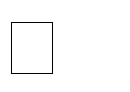 □presso l’Ufficio Cimiteriale con carta di credito o bancomat;□versamento sul conto corrente postale n. 11707049 intestato al Comune di Aprilia specificando la causale;Il sottoscritto dichiara di essere a conoscenza:che la concessione dei loculi cimiteriali non dà diritto alla proprietà, ma soltanto all’uso per la sepoltura;che la durata della concessione cimiteriale del loculo è di anni trenta;che entro 30 giorni dalla scadenza della presente concessione sarà cura, dei familiari o aventi diritto, comunicare all’Ufficio Cimiteriale la dichiarazione di volontà sulla destinazione dei feretri dei congiunti;che in caso di inottemperanza o irreperibilità dei familiari i defunti saranno ridotti d’ufficio e riposti nell’ossario comune entro 90 giorni dalla scadenza della presente concessione;che è consentito il rinnovo della concessione d’uso per una sola volta per un periodo uguale a quello iniziale su richiesta dei familiari interessati e previo pagamento delle somme previste al momento della richiesta;che qualora i loculi oggetto della presente richiesta si rendessero liberi a seguito di traslazione delle salme suddette, ritorneranno di diritto al patrimonio comunale senza alcun rimborso;che l’apposizione della lapide con relativi accessori e iscrizioni sarà effettuata a cura e spese dell’assegnatario dei loculi;che sarà affisso nella bacheca cimiteriale e pubblicizzato nel sito internet del Comune di Aprilia, per la visione da parte di eventuali interessati, l’elenco periodico dei defunti per i quali è scaduta la concessione trentennale del diritto d’uso del loculo cimiteriale.Al ritiro della concessione il richiedente si impegna a consegnare all’Ufficio Cimiteriale n. 2 marche da bollo da € 16,00 ciascuna.Si allegano: fotocopia del codice fiscale e del documento d’identità personale del richiedente e del defunto.PARTE RISERVATA ALL’UFFICIO CIMITERIALEIl sottoscritto dichiara di essere informato che i dati sopra riportati sono prescritti dalle disposizioni vigenti ai fini del procedimento per il quale sono richiesti e rilascia il proprio consenso, ai sensi e per gli effetti di cui al Decreto Legislativo 30 giugno 2003 n. 196, per il trattamento da parte dell’Amministrazione ricevente, anche con strumenti informatici, dei dati personali contenuti nella presente dichiarazione.Aprilia_____________Firma del richiedente___________________________Informativa ai sensi degli articoli 13 e 14 del Regolamento UE n. 2016/679Settore V Lavori Pubblici – “Servizio Cimiteriale”Titolare del trattamento dei dati è il Comune di Aprilia, con sede in Piazza Roma n. 1. Il Comune ha nominato un Responsabile della protezione dei dati (DPO), contattabile all’indirizzo di posta elettronica: dpo@comune.aprilia.lt.itIl trattamento di dati personali viene effettuato, nell’ambito delle attività istituzionali e amministrative svolte dal Comune di Aprilia, per l’esecuzione di compiti di interesse pubblico o connessi all’esercizio di pubblici poteri (ai sensi dell’articolo 6, comma 1, lettera e) del Regolamento UE n. 2016/679 e per l’adempimento di obblighi di legge ai sensi dell’articolo 6, comma 1, lettera c) del Regolamento UE n. 2016/679) ) con riferimento al D.M. 18/12/1975 nel rispetto delle normativa legislativa e regolamentare e per le finalità ivi previste. I dati verranno trattati dal personale interno al Comune, ciascuno nell’ambito delle mansioni assegnate e sulla base delle istruzioni ricevute, nel rispetto di quanto previsto dal Regolamento UE n. 679/2016 (con modalità sia analogiche che informatiche e con strumenti automatizzati e non automatizzati), assicurando la tutela dei diritti degli interessati e la protezione dei loro dati personali. A tal fine, sono state implementate e vengono costantemente applicate specifiche misure tecniche e organizzative di sicurezza per prevenire la perdita dei dati, contrastare possibili usi illeciti o non corretti ed evitare eventuali accessi non autorizzati di terzi. I dati personali potranno essere comunicati ad altri soggetti appartenenti alle seguenti categorie: Interessato, Imprese private. Il Responsabile esterno del trattamento è la Soc. Progetto Ambiente spa. I dati personali trattati non saranno trasferiti all’estero o, comunque, fuori dal territorio dell’Unione Europea, e non saranno in altro modo divulgati. I dati verranno conservati fino al termine del servizio in concomitanza della chiusura dell’anno scolastico. È garantito agli interessati l’esercizio dei diritti di cui agli articoli 15, 16, 17, 18 e 21 del Regolamento UE n. 2016/679 (accesso, opposizione, rettifica, cancellazione, limitazione), sulla base di quanto previsto dalla normativa vigente, rivolgendosi per iscritto al Comune di Aprilia al seguente recapito segreteriagenerale@comune.aprilia.lt.it ovvero al Responsabile della Protezione dei dati ai recapiti sopra indicati. Qualora un interessato ritenga che il trattamento dei suoi dati sia effettuato in violazione delle previsioni del Regolamento UE n. 2016/679, fermo il diritto di rivolgersi alle competenti autorità giudiziarie civili o amministrative, potrà proporre reclamo all’Autorità Garante per la protezione dei dati personali, per quanto di sua competenza.□ loculo storico/nuova costr.1afila€ 2.100,00€ 200,00□ loculo storico/nuova costr.2afila€ 2.300,00€ 200,00/nuova costr.3afila€ 2.200,00€ 200,00□ loculo storico/nuova costr.4afila€ 1.800,00€ 200,00□ loculo storico/nuova costr.5afila€ 1.700,00€ 200,00